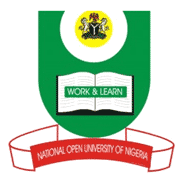 NATIONAL OPEN UNIVERSITY OF NIGERIA14-16 AHMADU BELLO WAY, VICTORIA ISLAND LAGOSSEPTEMBER/OCTOBER 2015 EXAMINATIONSCHOOL OF SCIENCE AND TECHNOLOGYCOURSE CODE: 			CIT 333COURSE TITLE: 			Software Engineering 1 TIME ALLOWED: 3 HoursINSTRUCTION: Answer any five (5) questions. 1a. Explain application software with six (6) examples	(4 marks)1b. Outline and clearly explain any five (5) sub-disciplines of Software engineering ( 10 marks)2a. Explain the four (4) software engineering goals 	(8 marks)	2b. Outline any six(6) functions of software engineer		(6 marks)3a. Mention four(4) advantages and two(2) disadvantages of incremental model (6 marks)3b. Enumerate the four(4) methods used to test non-functional aspects of a software (8 marks)4a. Briefly explain software crisis		(3 marks)4b. Outline the seven (7) ways in which software crises can be manifested(7 marks)4c. Outline with explanation the two categories of requirements	(4 marks)5a. Outline and explain any four(4) of the fundamental software design concepts (8 marks)5b. Outline the six(6) disadvantages of waterfall life cycle	(6 marks)6a. What are the problems faced in requirements elicitation	(5 marks)6b. Outline the seven(7) merits of top-down programming (7 marks)6c. Mention any two(2) of the advantages of waterfall life cycle	(2 marks)7a. List and clearly explain the five(5) benefits of modular design (10 marks)7b. Clearly elaborate on critical error and non-critical error (4 marks)